ادرس النص للاختبار يوم الثلاثاء 18  أكتوبر 2016 هُـدَى مِنْ هُواةِ الآثَارِ القَدِيمَةِ. دَخَلَتِ المُتحفَ معَ صَديقَاتِهَا فَرأَتْهُ يَتَكَوَّنُ من ثَلاثَةِ طَوابِقَ. ثُمَّ وَجَدَتْ نَفْسَهَا في قاعَةٍ كبيرَةٍ من الطّابِقِ الأَرْضِيِّ، مُزْدَحِمَةٍ بالزَائِرينَ.  اُكْتُب جملة مفيدة للمفردات التالية: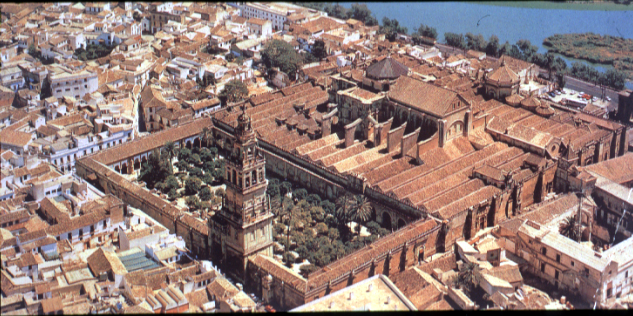 المفردةجُمْلَة مُفِيدَةمن هواةِ....المُتْحَفيَتَكَوَّنُوَجَدَتْقَاعَةمُـزْدَحِم